TOREK, 12. 5.ODS 8. ATopic: 8. ATime: May 12, 2020 09:30 AM Join Zoom Meetinghttps://us04web.zoom.us/j/326567504?pwd=TUE3WUdxK29BUXhreFd4WXcvTWNSUT09Meeting ID: 326 567 504Password: 4CHDBBPogovorili se bomo o ocenjevanju, popravljanju ocen, neopravljenih obveznostih, načinu obnašanja na zoom konferencah in še o čem.Prosim, da se prijavite vsi učenci, vklopljeno imate kamero in prijavljeni ste s svojim imenom 8lahko tudi pod imenom starša ali brata), ostalo pa ni sprejemljivo!Se vidimo .Lepo vas pozdravljam,učiteljica AndrejaPozdravljeni, učenci!Danes se dobimo v spletni klepetalnici zoom, ob 9. 30 uri. Računajte, da bomo končali okoli 10. 45 ure (ODS + GEO).Prijavite se na spodnji povezavi (enaka kot pri GEO).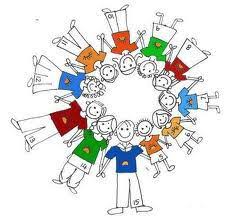 *** Na tejle povezavi se nahaja anketa o delu na daljavo in vaši motiviranosti za delo. Prosim, da jo rešite in oddate še danes. https://www.1ka.si/a/252706 